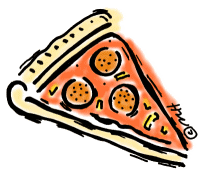 Pizza + Cornhole             = FUN  Come out Wednesday night @7 to play cornhole in the Hickory lawn and EXPLORE ways to preregister for Spring classes!!!Pizza and sodas will be provided